Základní škola Jilemnice, Komenského 288, 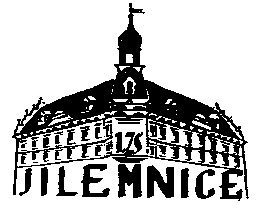 příspěvková organizace, IČ: 00854697Jilemnice, Komenského 288, 514 01 Jilemnice	ČRtel. ředitelna: 481 544 382, tel. sborovna: 481 544 374, e-mail: centrum@komenskeho288.czŽádost o vrácení platby za ………………………..……………………………Příjmení a jméno žáka: ………………………………………………………………………………….Třída: …………………………………..…Školní rok: …………………….……………..……………..                      Částka: ………………… KčPozn.: Prosím, uveďte přesnou částku, kterou lze zjistit v kanceláři naší školy u p. Slavíkové – tel. 481 540 718, 
           email:slavikova.l@komenskeho288.cz. Zvolte variantu pohybu platby:A/ vyzvednu si částku v hotovosti v pokladně školy (po předchozí domluvě s p. Slavíkovou)B/ zaslání platby ve prospěch účtu - číslo: ………………………………………………………..,
variabilní symbol: rodné číslo dítěte (bez mezer):……………………………………….(doplňte)V ………………………………………………………  dne ………..……………..…………..……
_______________________________________	   ___________________________          jméno a příjmení zákonného zástupce 				   podpis 	     (čitelně – tiskacím písmem)Nevyplňujte:Převedeno na výše uvedený účet  x  proplaceno v hotovosti dne: …………………………………v souhrnné částce	……………………Kč		________________________________										podpis pokladní